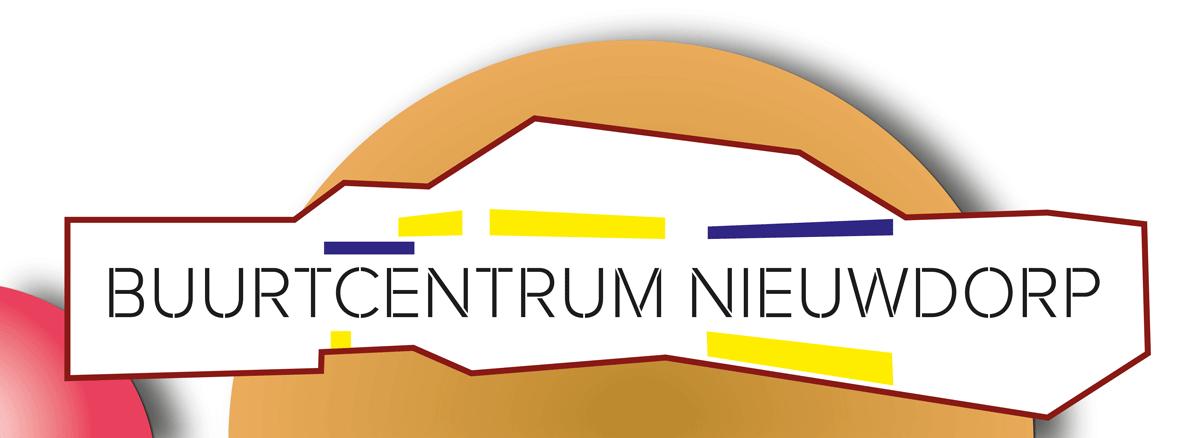 		Bergenkenstraat 1, 6171 NR Stein                                                                                     		     stichtingbuurtcentrumnieuwdorp@gmail.com                   Activiteiten MaartOnze volledige activiteiten treft u aan op de website van de gemeente, de kabelkrant of onze facebookpaginaGeen vervoer?  Bel wensauto Meers (€1,50 per rit in gemeente Stein) 06-28 44 76 14DatumTijdActiviteit Bijdrage Maandagwekelijks13:00-16:00Inloop in de huiskamer voor een lekkere kop koffie en een goed gesprek Koffie of thee  €0,75Dinsdag wekelijks14:00-15:00Tai Chi€16 per maandDinsdagwekelijks19:00-20:00Yoga€ 16 per maandDinsdagwekelijks20:15-21:15Tai Chi€ 16 per maandWoensdagwekelijks10:00-12:00Inloop in de huiskamer voor een lekkere kop koffie en een goed gesprekKoffie of thee  €0,75Donderdagwekelijks13:00-16:00 Inloop in de huiskamer voor een lekkere kop koffie en een goed gesprek Koffie of thee  €0,75Vrijdagwekelijks10:00-12:00Inloop in de huiskamer voor een lekkere kop koffie en een goed gesprekKoffie of thee  €0,75Woensdag 1ste woensdag van de maand9.00-10.00OntbijtenOpgeven in de huiskamer of via de buurtcentrum mail.€3 per persoonDonderdag 2de en 3de donderdagvan de maand 16.00-18.30Recept voor een goede buur(t)Koken voor en met elkaarOpgeven in de huiskamer of via de buurtcentrum mail.€5 per persoonDonderdag 4de donderdag van de maand13:00-16:00Muziek middagIn de aula luisteren wij onder het genot van een lekker kopje koffie naar  gezellige muziek. Vrije inloopKoffie of thee €0,50